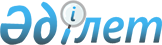 О признании утратившими силу некоторых постановлений акимата города Усть-КаменогорскаПостановление акимата города Усть-Каменогорска Восточно-Казахстанской области от 18 августа 2020 года № 2780. Зарегистрировано Департаментом юстиции Восточно-Казахстанской области 20 августа 2020 года № 7462
      Примечание ИЗПИ.

      В тексте документа сохранена пунктуация и орфография оригинала.
      В соответствии с пунктом 9 статьи 27 и подпунктом 4) пункта 2 статьи 46 Закона Республики Казахстан от 6 апреля 2016 года "О правовых актах", акимат города Усть-Каменогорска ПОСТАНОВЛЯЕТ:
      1. Признать утратившими силу: 
      1) постановление акимата города Усть-Каменогорска от 05 июня 2018 года № 2404 "Об определении мест для осуществления выездной торговли" (зарегистрировано в Реестре государственной регистрации нормативных правовых актов № 5-1-189, опубликовано в Эталонном контрольном банке нормативных правовых актов Республики Казахстан в электронном виде 3 июля 2018 года, в газетах "Дидар", "Рудный Алтай" 5 июля 2018 года).
      2) постановление акимата города Усть-Каменогорска от 24 сентября 2018 года № 3950 "О внесении изменений и дополнения в постановление акимата города Усть-Каменогорска от 05 июня 2018 года № 2404 "Об определении мест для осуществления выездной торговли" (зарегистрировано в Реестре государственной регистрации нормативных правовых актов № 5-1-201, опубликовано в Эталонном контрольном банке нормативных правовых актов Республики Казахстан в электронном виде 31 октября 2018 года, в газетах "Дидар", "Рудный Алтай" 3 ноября 2018 года).
      2. Государственному учреждению "Отдел предпринимательства и сельского хозяйства города Усть-Каменогорска" в установленном законодательством Республики Казахстан порядке обеспечить:
      1) государственную регистрацию настоящего постановления в территориальном органе юстиции;
      2) в течение десяти календарных дней после государственной регистрации настоящего постановления направление его копии на официальное опубликование в периодические печатные издания, распространяемые на территории города Усть-Каменогорска;
      3) размещение настоящего постановления на интернет–ресурсе акимата города Усть-Каменогорска после его официального опубликования.
      3. Настоящее постановление вводится в действие по истечении десяти календарных дней после дня его первого официального опубликования.
					© 2012. РГП на ПХВ «Институт законодательства и правовой информации Республики Казахстан» Министерства юстиции Республики Казахстан
				
      Аким города Усть-Каменогорска

Ж. Омар
